В  соответствии с планом мероприятий Модели «Детское сотрудничество», 17.02.2016г. на базе НРМ ДОБУ «ЦРР-д/с «Теремок», прошел литературный флешмоб, посвященный 110-летию со дня рождения А.Барто.                          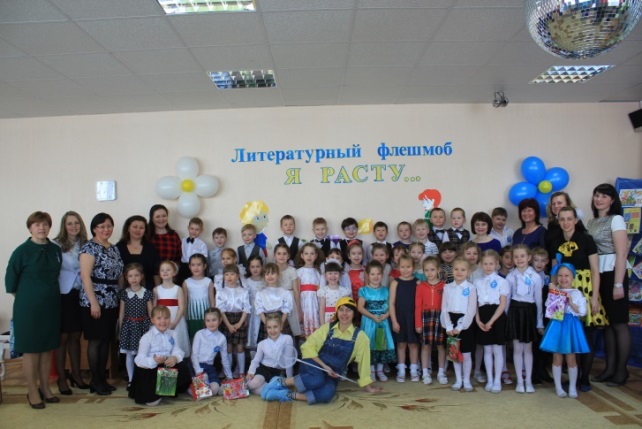 Мероприятие проводилось в 2 формах – очная и дистанционная. В очной форме приняли участие воспитанники ( 40 детей) из 5 детских садов гп.Пойковского («Теремок», «Родничок», «В гостях у сказки», «Капелька», «Жемчужинка»). На Флешмобе присутствовали представители Департамента образования Латыпова А.М., Зубарева Т.М., сотрудники Пойковской поселенческой библиотеки «Радость», руководители и педагоги дошкольных образовательных учреждений гп. Пойковский, родители воспитанников. Ведущая, пригласила сказочных героев произведений А.Барто – Таню и Рыболова, вместе с дошколятами совершить увлекательное путешествие в Страну веселого детства. Путешествие началось с музыкального номера, который подготовили воспитанники ДОУ «Теремок», они исполнили песню на стихи А.Барто «Я расту…».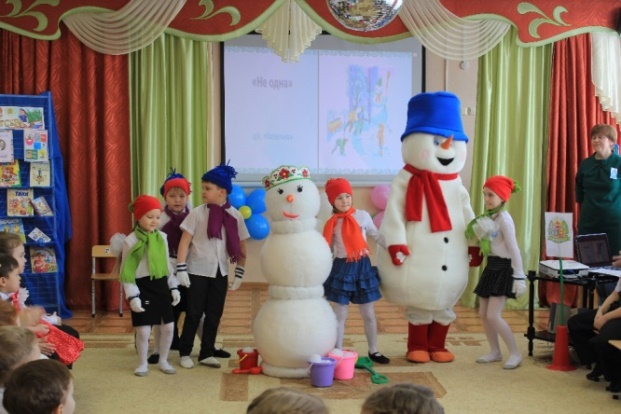 Перелистывая страницы книги, участники Литературного флешмоба, встретились с героями цикла стихотворения «Игрушки», отвечали на вопросы викторины, приняли участие в акции «Пришли мне чтение доброго», проявили свои творческие способности в мини-инсценировках по произведениям детской поэтессы («Королева», Подари, мне подари…», «Гуси-лебеди», Не одна», «Мы с Тамарой»).  Во время акции «Пришли мне чтения доброго…»  дошкольники обменялись книжками-самоделками, изготовленные совместно с педагогами и родителями.  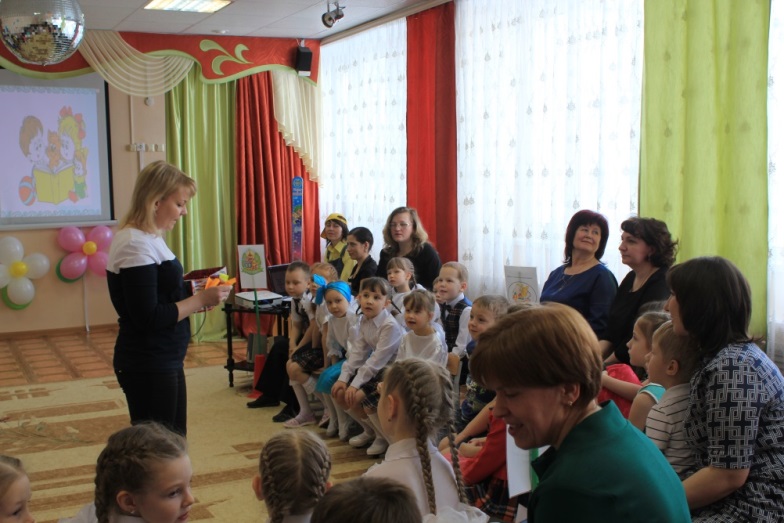 Итог мероприятия подвела заведующий «ЦРР-д/с «Теремок» - Сазонова Р.О. Воспитанникам были вручены именные сертификаты и подарки. Педагоги, подготовившие участников, были также отмечены сертификатами. Заведующий  Пойковской поселенческой библиотеки  «Радость» Приходько Н.В. вручила каждому дошкольному учреждению в подарок книгу, и пригласила принять участие в литературных  мероприятиях.Дистанционная форма предполагала, проведение Литературного флешмоба по произведениям Агнии Барто на базе своего учреждения и запись видеоролика с мероприятия,  и участие в акции «Пришли мне чтение доброго…». Видеоролики предоставили 10 образовательных, в акции – 3 сада.В мероприятии приняли участие четыре команды Пойковских дошкольных учреждений  (НРМ ДОБУ «ЦРР – детский сад «Теремок», НРМ БДОУ «Детский  сад «В гостях у сказки», НРМ ДОБУ «Детский сад комбинированного вида «Капелька», НРМ ДОБУ «ЦРР – детский сад «Родничок»).  Команды воспитанников состояли из 5 человек, которые отличались друг от друга оригинальной единой формой, названием, но всех их объединяло огромное желание показать свои творческие успехи, проявить знания и умения в области Лего-конструирования. 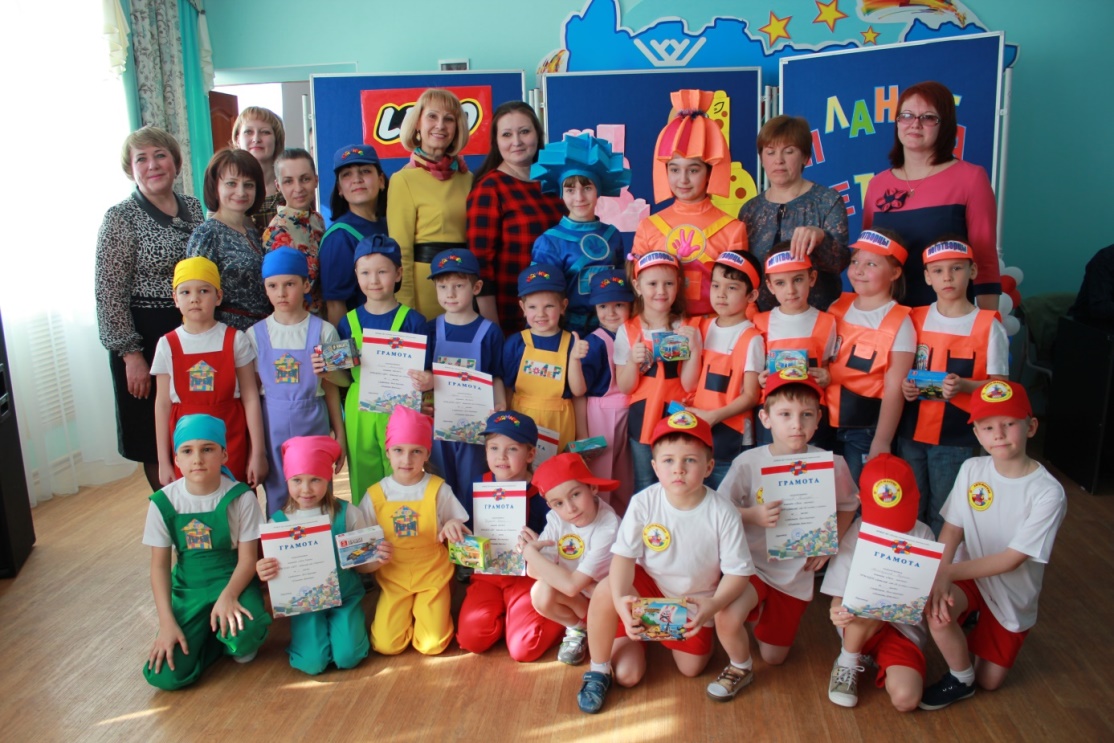 Командам предстояло пройти 4 конкурсных испытания: представить свою команду, проявить свою эрудицию (знание названий деталей конструктора), показать свои технические навыки (собрать определенные объекты), презентовать свою лего-сказку (домашнее задание).По итогам всех конкурсов, жюри подвело итоги: 1 место (67 баллов) – команда «Лего – мастера» -  «Детский  сад «В гостях у сказки», команда «Колер» -  «ЦРР – детский сад «Родничок»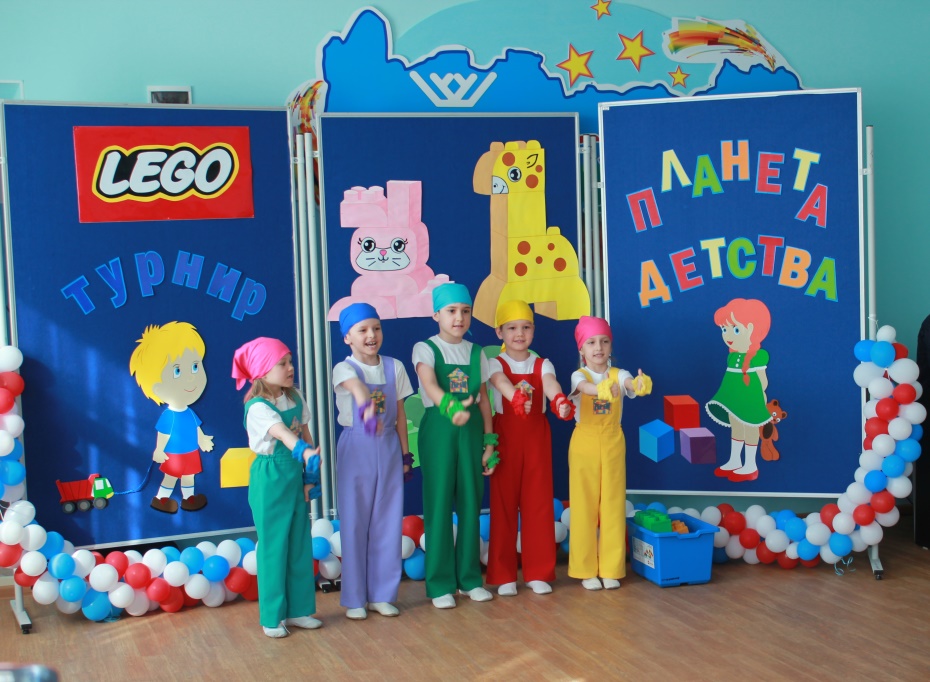 2 место  - команда «Лего-Терем» «ЦРР – детский сад «Теремок»,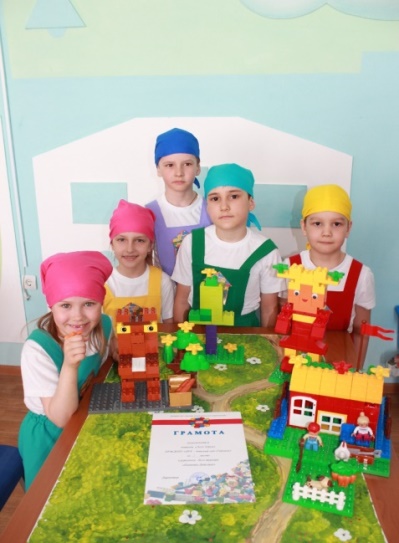 3 место – команда «Леготворцы» - «Детский сад комбинированного вида «Капелька». Участникам были вручены Грамоты и подарки, а педагогам, подготовившим воспитанников – благодарственные письма.В феврале 2016 года в   «НР МБУ ДО «ДЮСШШ им. А. Карпова»  проходил шахматный турнир «Веселая пешка», посвящённый Дню защитника Отечества, в рамках модели «Детское сотрудничество». В мероприятии приняли участие воспитанники шести дошкольных образовательных учреждений гп Пойковский. 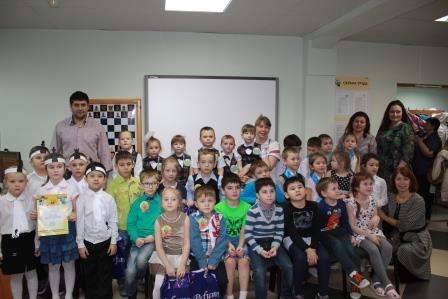 Шахматный конкурс  открыла главный специалист Департамента образования Латыпова Алсу Миниахметовна.Каждое дошкольное учреждение было представлено командой в составе 5 человек, которая получила название по тематике конкурсной программы («Храбрые» - НРМДОБУ «Детский сад комбинированного вида «Капелька», «Умелые» - НРМДОБУ «Детский сад «В гостях у сказки», «Сильные» - НРМДОБУ «Д/c  комбинированного вида «Солнышко», «Ловкие» - НРМБДОУ «Детский сад  «Жемчужинка», «Смелые» - ДОУ «Родничок» гп.Пойковский, «Отважные» - НРМДОБУ «Детский сад комбинированного вида «Капелька»).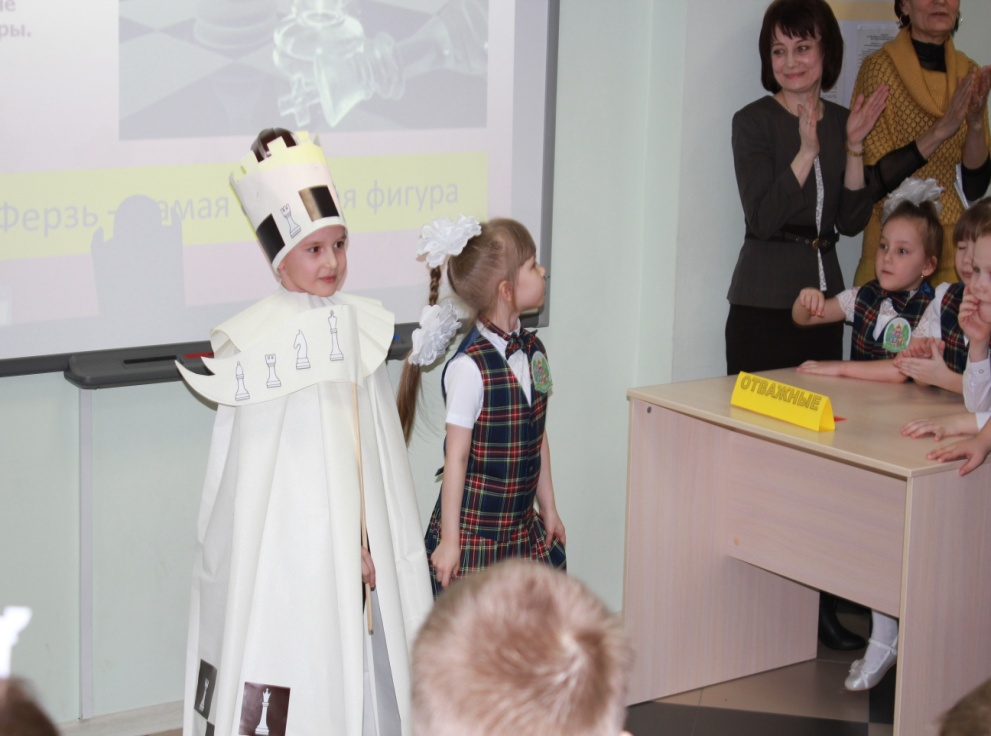 Дошкольники проявили свои знания, творческие способности в 5 конкурсных заданий: «Расставь фигуры», «Отгадай загадки» «Сложи пазлы», «Конкурс чтецов», «Конкурс художников». 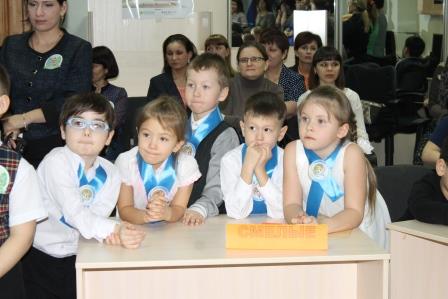 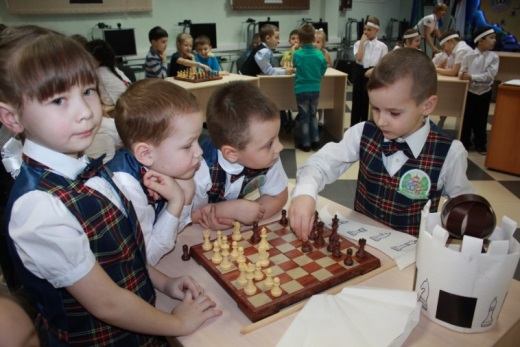 Все  участники были отмечены грамотами и призами.   Это уже 5 мероприятие, проводимое в рамках  модели «Детское сотрудничество». В олимпиаде приняли участие команды воспитанников 13 дошкольных образовательных учреждений.Пойковские детские сада встретились в средней образовательной школе №1 на интеллектуальном путешествии в чудесную страну, в которой правит Царица Наук. Во время путешествия дошколят сопровождали модераторы – ученицы педагогического класса, которые уже не понаслышке знакомы не только с возрастными особенностями своих подопечных, но и с профессией воспитатель. На каждой станции команды встречали учителя начальных классов с заданиями, где ребятам необходимо было проявить свои знания о ПДД, умения составлять слова и решать логические задачки.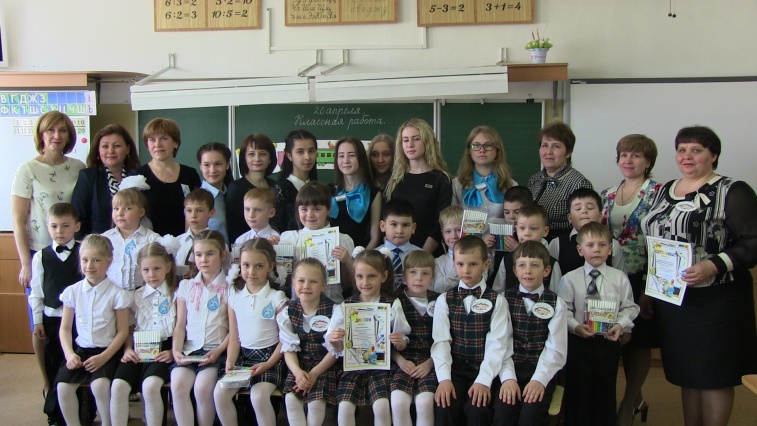 Жюри подводя итоги определили, что победителем в номинациях «Грамотейка» стали две команды «Любознайки» (ДОУ «Капелька» и команда «Всезнамусы» (ДОУ «Солнышко»); «Юные математики» - команда «Фантазеры» (ДОУ «Теремок»)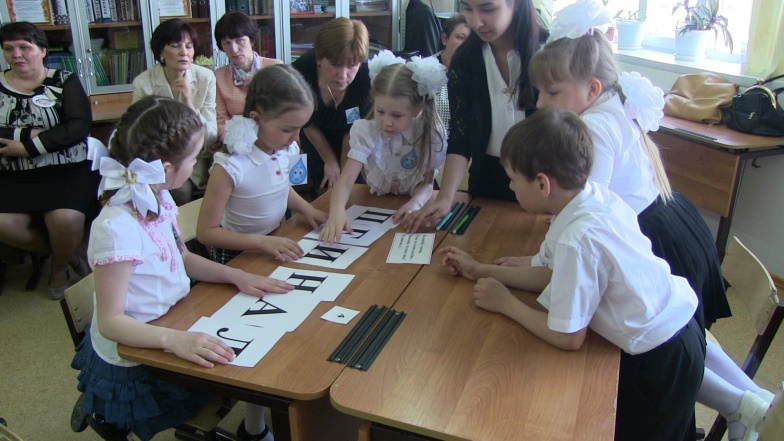 «Любознайки» - команда «Яна и Компания» (ДОУ «Жемчужинка».Воспитанники детских садов района выполняли индивидуальные задания. Экспертную оценку проводили учителя образовательных учреждений.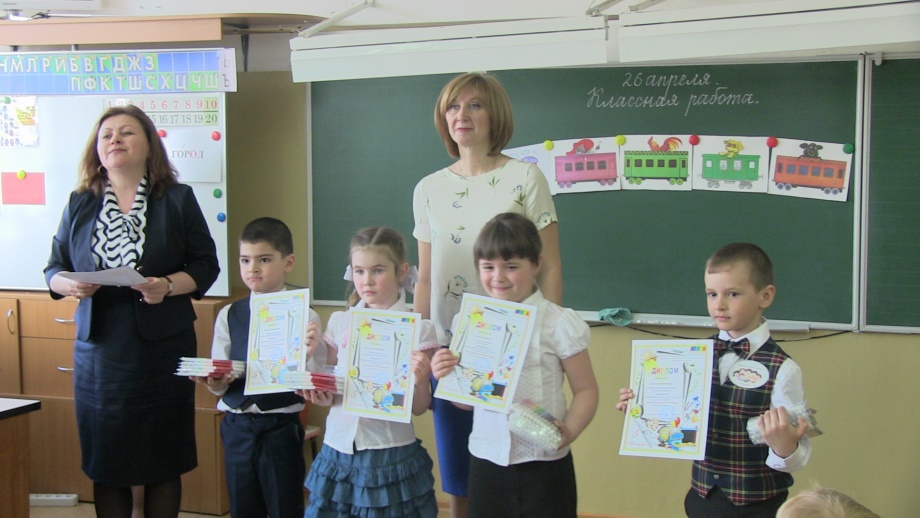 В спортивных состязаниях «Веселые старты» принимали участие шесть команд из дошкольных учреждений пг. Пойковского: НРМ ДОБУ «ЦРР - д/с «Теремок»; НРМ ДОБУ д/с «В гостях у сказки»; НРМ ДОБУ «Д/с «Солнышко»; НРМ ДОБУ «д/с комбинированного вида «Капелька»; НРМ ДОБУ «ЦРР - д/с «Родничок», НРМДОБУ «Детский сад «Жемчужинка». 
           Праздничное оформление спортивного зала, стенгазеты команд о спортивной жизни учреждения, эмблемы с символикой команды, интересный сценарий праздника, яркая атрибутика – все это позволило провести мероприятие на высоком уровне. Малышам помогали ростовые куклы – Фиксики и Смешарики.
           По итогам спортивных соревнований «Веселые старты»  были определены победители и вручены грамоты: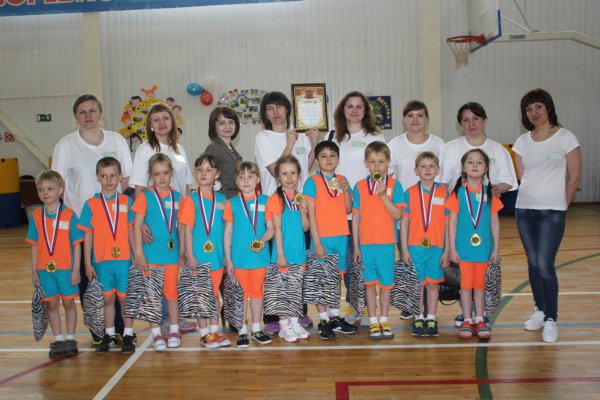 Команде НРМ ДОБУ «Д/с «Солнышко» был вручен переходящий кубок
           Диплом за лучшую «Визитную карточку» вручен команде «Чемпионы» НРМ ДОБУ «ЦРР д/с «Родничок» за оригинальную постановку спортивного танца, техническое, синхронное исполнение, тематическую эмблему.
          Диплом за лучшее оформление газеты «Спортивная жизнь дошкольного учреждения» вручен команде «Здрайверы» НРМ ДОБУ «Д/с «Жемчужинка» за оригинальность и креативность оформления. 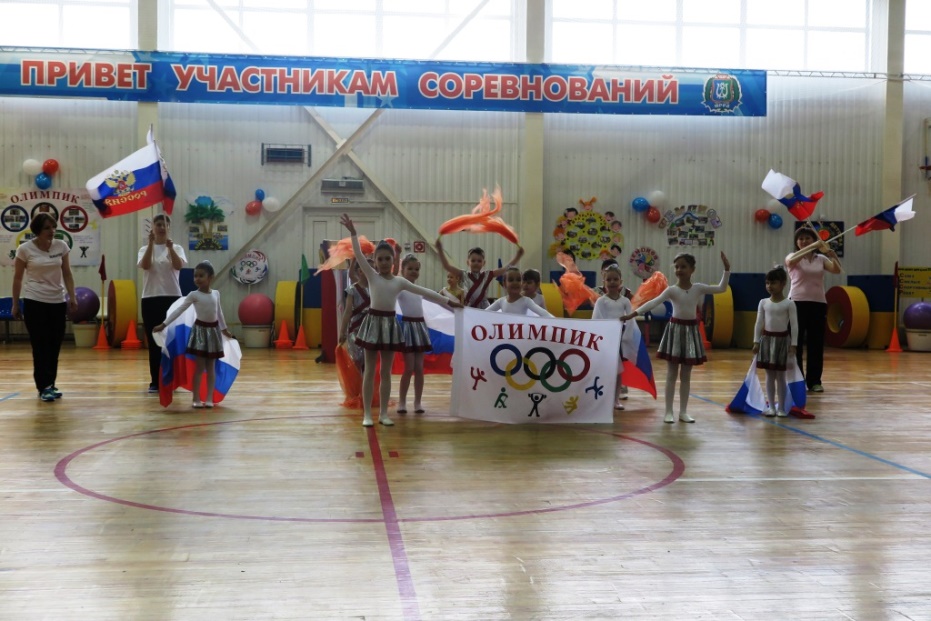 Все  мероприятия, проведенные в рамках Инновационного проекта Модели «Детского сотрудничества» транслировались на 7 канале Нефтеюганского района( Литературный флешмоб, Шахматный Турнир, Лего-турнир )и освещались в газете «Югорское обозрение».